Instrukjce do programu MOKKAUruchamianie programuProgram nie wymaga instalacji. W celu uruchomienia aplikacji otwieramy plik – Mokka.exe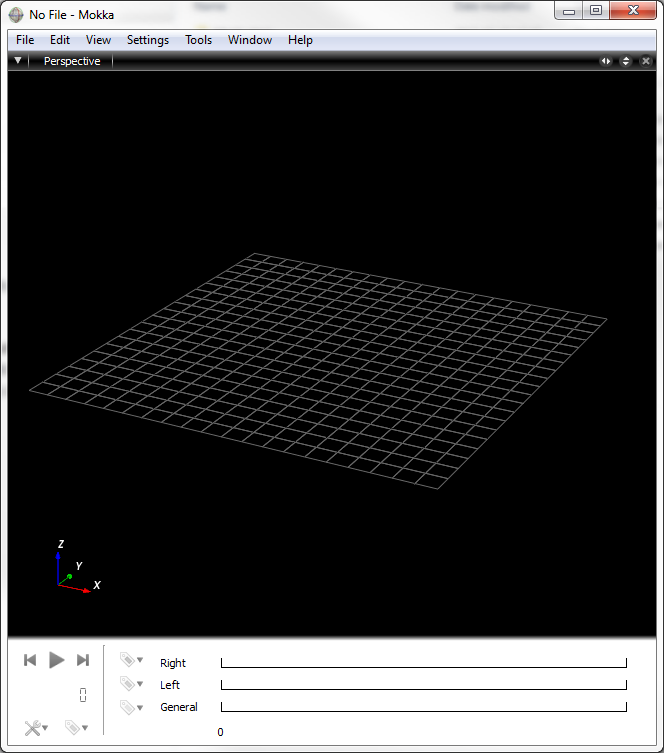 Fig. 1 Program po uruchomieniuOtwieranie danychAby wczytać dane do programu klikamy: File -> Open...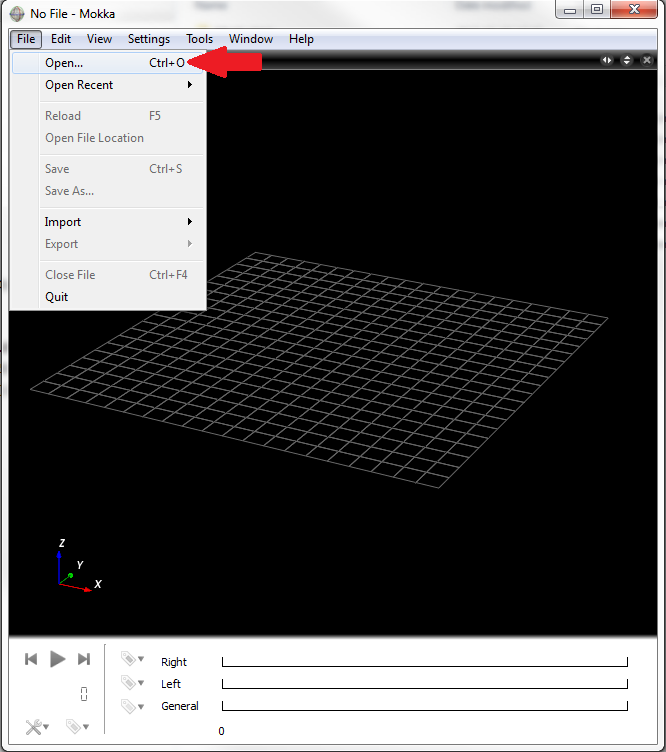 Fig. 2 Otwarcie plikuWybieramy plik .c3d który chcemy otworzyć.UWAGA!Ponieważ program nie jest polski to nie rozpoznaje polskich znaków. Dlatego też plików nie należy umieszczać w folderach których nazwy zawierają polskie znaki. Otwarcie takiego pliku spowoduje błąd programu!Po otwarciu pliku ujrzymy widok jak na Fig. 3.Przy pierwszym otwarciu marekry w widoku perspektywy będą białe i nie będą ze sobą połączone. Aby połączyć markery i nadać im kolory należy wykonać następujące kroki:W zakładce Acquisition explorer klikamy na symbol opcji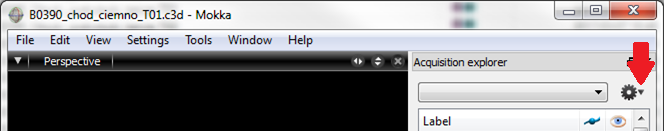 Z menu wybieramy -> Load configurationWskazujemy gdzie znajduje się dołączony przez nas plik - PlugInGait FullBody Ai.mvcMarkerom zostaną nadane odpowiednie kolory (czerwony dla lewych a zielony dla prawych kończyn dolnych i górnych), oraz zostaną połączone w segmenty (Fig. 4)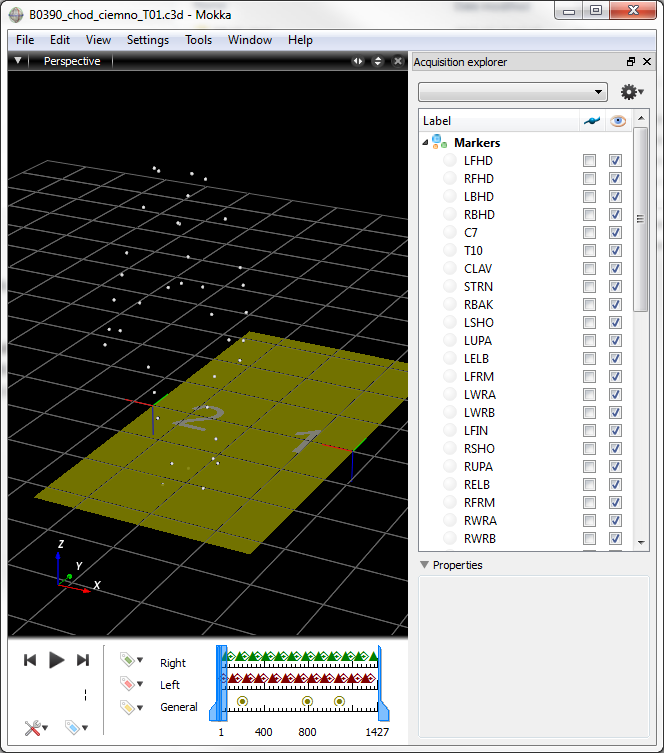 Fig. 3 Widok po otwarciu pliku .c3d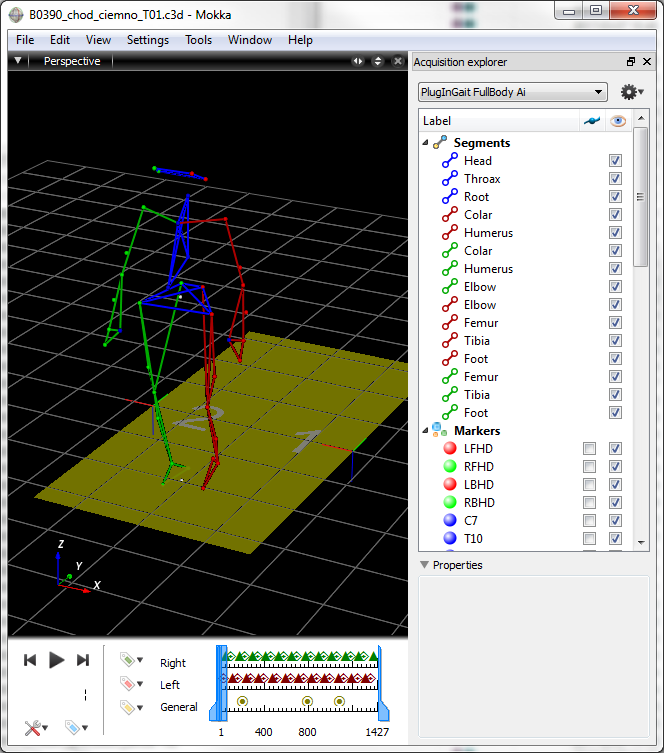 Fig. 4 Widok po wczytaniu konfiguracjiWidokGówne okno widoku możemy podzielić na mniejsze za pomocą guzików: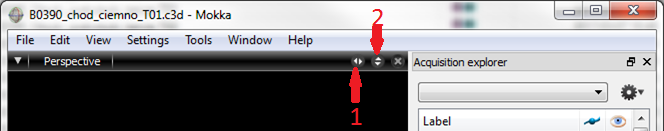 1 – s Dzieli okno na dwa pionowo 2 – Dzieli okno na dwa poziomoKażde z podokien można ponownie dzielić.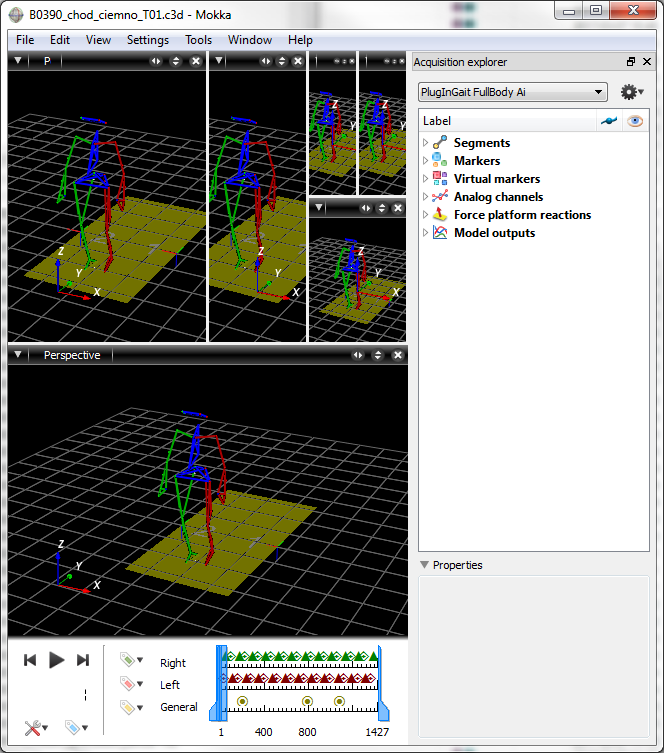 Fig.  5 Podzielone oknaAby zamknąć podokno klikamy z ‘X’W każdym podoknie możemy mieć różne widoki. Wybieramy je z listy (Fig. 6):Perspective – widok 3D w perspektywieOrthogonal – widok ortogonalnyPoint – widok wykresu dla danych NIE analogowych (trajektorie makrerów, model outpust)Analog – widok wykresu dla danych analogowych (EMG, GRF)Video – widok dla danych wideo (o ile są dostępne)Loger – konsola z Logiem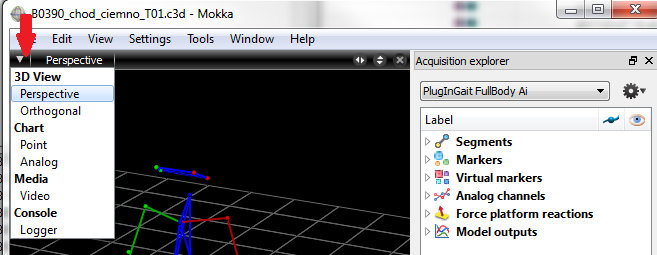 Fig. 6 Menu wyboru widokuStandardowy widok wykorzystywany przy analizie danyc to widok perspektywy 3D wraz z wykresami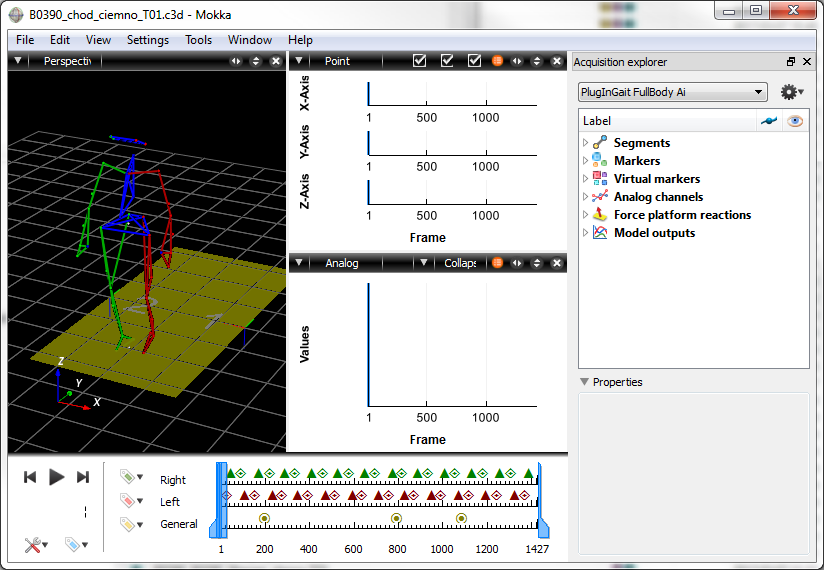 Fig. 7 Najcześciej stosowany widokDane
Wszelkie dane znajdują się w zakładce Acquisition explorer:Segments – zawiera informacje o tym jak marekry są ze sobą połączoneMarkers – zawiera informacje o trajektoriach markerówVirtual markers – zawiera informacje o trajektoriach wirtualnych markerów (np. Środek masy)Analog channels – zawiera dane surowe z EMG i GRFForce platform reactions – zawiera dane przetworzone z GRFModel outputs – zawiera dane wyliczone przes system dla poszczególnych stawówAngels – kątyForces – siłyMoments – momenty siłPowers - moceAby wyświetlić dane na odpowiednim wykresie należy kliknąć na intelesującą nas wartość i przenieść ją na podokno odpowiedniego wykresu.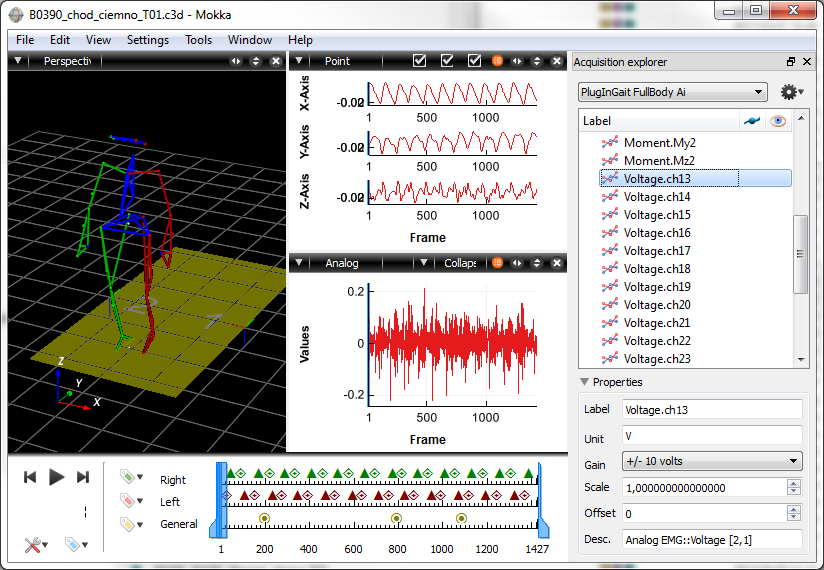 Fig. 8 Widok z perspektywą, wykresem dla stawu biodrowego lewego oraz EMG dla mięśnie prostego udaSchemat EMGW systemie dostępnych jest 16 kanałów EMG (nazwanych koleno Voltage.ch13 – 28). Podczas badania wykorzystaliśmy tylko 8 z nich. Kanały odpowiadają kolejno następującym mięśnią:Oś czasuNa osi czasu mamy wyznaczone trzy obszary: Right, Left, General. Są to obszary na których zaznaczamy kolejno eventy (zdarzenia) dla prawej i lewej nogi oraz ogólnie całęgo nagrania. Trójkąt wyznacza event – Foot Off (podniesienie stopy)Romb wyznacza event – Foot Strike (postawienie stopy)Kółko wyznacza event – ogólnyW naszym przypadku eventy ogólne zaznaczone na osi General oznaczają moment wywołania jednego prezentowanych wytrąceń z równowagi.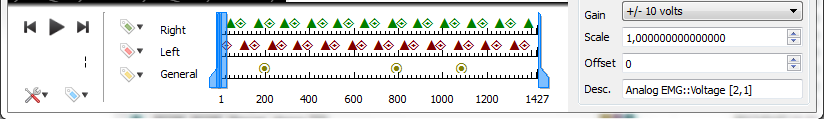 MięsieńKończyna lewaKończyna prawaProsty udaVoltage.ch17Voltage.ch13Dwugłowy udaVoltage.ch18Voltage.ch14Piszczelowy przedniVoltage.ch19Voltage.ch15Brzuchaty łydkiVoltage.ch20Voltage.ch16